Тендерная документация № ТD-05-МВ-2021Выбор подрядной организации на выполнение общестроительных работ на объекте «ЦБУ Навои».Инструкция для участника тендера…………………….………….. 3.Коммерческая часть…………………………………………….…….. 7.Техническая часть…………………………………………..……….. . 8.Образцы форм……………….………………………….   ……….….. 15.РАЗДЕЛ I. ИНСТРУКЦИЯ ДЛЯ УЧАСТНИКА ТЕНДЕРАГЛАВА 1. ОБЩИЕ СВЕДЕНИЯНаименование организации: ЧАКБ «Ориент Финанс» (далее по тексту «Заказчик»).Адрес: Республика Узбекистан, г. Ташкент, Мирзо-Улугбекский район, улица Осие, дом 5.Наименование рабочего органа тендерного комитета: Тендерный комитет ЧАКБ «Ориент Финанс»Участник может запросить у Заказчика разъяснение по условиям тендерной документации. Заказчик отвечает на запрос Участника о разъяснении по условиям тендерной документации, полученный Заказчиком в разумные сроки, до истечения окончательного срока представления тендерных заявок. Уполномоченный (координирующий) сотрудник Заказчика для разъяснений: Сайдалиев Даниер тел.: (+99871) 205-55-55 (5202), e-mail: d.saidaliyev@ofb.uz.Вид тендера - открытый.Тендерные заявки должны быть предоставлены на русском языке, оформленные в соответствии с требованиями данной тендерной документации, и направлены в запечатанных конвертах Тендерной комиссии Заказчика до 18 часов 00 минут, 11 июня 2021 г. по вышеуказанному адресу. Тендерные предложения, полученные после вышеуказанного срока, не рассматриваются и возвращаются Участникам тендера без вскрытия конвертов.В тендере могут принять участие иностранные и отечественные фирмы и организации (далее по тексту «Участник тендера»), выполнившие условия, предъявляемые настоящим документом, являющиеся строительной организацией. До начала тендера Тендерным комитетом будет проводиться квалификационный отбор на основании документов, указанных в Главе 2 настоящего раздела, предоставленных Участниками тендера. Тендерная документация размещается Заказчиком на специальном информационном портале и на официальном веб-сайте Заказчика одновременно с размещением объявления о проведении тендера. 10. Участник тендера также может получить тендерную документацию у Рабочего органа, направив ему заявку. На основании полученной заявки тендерная документация будет направлена Рабочим органом Участнику тендера по почте или передана нарочно его представителю, имеющего подписанную и скреплённую печатью доверенность и паспорт представителя.11. Вскрытие тендерных заявок состоится 14 июня 2021 года по вышеуказанному адресу.12. Информация о проведении тендерных торгов публикуется на официальном сайте Банка «www.ofb.uz» и на других информационных ресурсах, включая печатные издания, а также путем рассылки приглашений непосредственно потенциальным претендентам.ГЛАВА 2. КВАЛИФИКАЦИОННЫЕ ТРЕБОВАНИЯ К УЧАСТНИКАМ ТЕНДЕРАК Участникам тендера предъявляются следующие квалификационные требования:Учреждение (образование) Участника тендера не менее чем за 6 (шесть) месяцев до объявления тендерных торгов;Надлежащее исполнение принятых обязательств по ранее заключенным контрактам (договорам) с Заказчиком (в случае наличия опыта работы с Заказчиком) и другими лицами;Участник тендера не должен находиться в стадии реорганизации, ликвидации или банкротства;Участник тендера не должен находиться в состоянии судебного разбирательства с Заказчиком;1.5. Участники тендера должны предоставить письменное подтверждение о наличии технических, финансовых, материальных, кадровых и других ресурсах для исполнения  заключаемого договора по результатам тендера;1.6. Участники тендера не должны иметь просроченной задолженности по уплате налогов и других обязательных платежей и отсутствие записи о них в Едином реестре недобросовестных исполнителей.Участник тендера вместе с тендерным предложением (во внешнем конверте) должен представить нижеуказанные документы для квалификационного отбора:Копия документа о государственной регистрации организации, заверенная Участником тендера;Информация об опыте выполнения подрядных работ за последние 2 года. Такая информация должна быть подписана руководителем Участника тендера и скреплена печатью;Информация о технических, финансовых, материальных, кадровых и других ресурсов Участника Тендера.Такая информация должна быть подписана руководителем Участника тендера и скреплена печатью;Бухгалтерский баланс на последнюю отчетную дату;Общая информация об Участнике тендера (согласно Форме №1).При квалификационном отборе претендентов, к участию в тендере не допускаются организации и фирмы:не представившие в установленный срок необходимые документы для квалификационного отбора;не отвечающие требованиям пунктов 1.1. – 1.6. и 2.1. – 2.6. настоящей главы Тендерной документации.Решение об отказе в допуске к участию в тендере принимается Тендерным комитетом.Документы, указанные в пункте 2 настоящей главы, являются обязательными к представлению. В случае непредставления Участником тендера указанных документов, Тендерный комитет вправе не допускать его к участию в тендере.Участник тендера несет ответственность за достоверность предоставляемой информации в рамках настоящих тендерных торгов в соответствии с действующим законодательством Республики Узбекистан.Документы для квалификационного отбора, в том числе все вложения, должны быть представлены на русском языке (или ином языке с переводом на русский язык), подписаны уполномоченным представителем Участника тендера, прошнурованы, пронумерованы и скреплены печатью Участника тендера.Документы, оригиналы которых выданы Участнику тендера третьими лицами на ином языке, могут быть представлены на языке оригинала при условии, что к ним приложен перевод этих документов на русский язык. При выявлении расхождений между русским переводом и оригиналом документа на ином языке, Тендерный комитет будет принимать решение на основании перевода. Документы, оригиналы которых выданы Участнику третьими лицами на государственном языке Республики Узбекистан, могут быть представлены на языке оригинала.ГЛАВА 3. ПОРЯДОК ОФОРМЛЕНИЯ, ПРИEМ, ОЦЕНКА И 
СРОКИ РАССМОТРЕНИЯ ТЕНДЕРНЫХ ПРЕДЛОЖЕНИЙТендерные предложения должны быть представлены в опечатанных и завизированных уполномоченным на то представителем Участника тендера двойных конвертах. Визирование и опечатывание производится на местах склейки.На внешнем конверте указываются:полное наименование и адрес Участника тендера;предмет тендера;дата, установленная для приема предложений;наименование, адрес Заказчика (адрес Заказчика указан в главе 1 Раздела I Тендерной документации).Пометка - «Не вскрывать до «_______________» - c указанием даты вскрытия конвертов с тендерными заявками, указанной в Тендерной документации;Во внешнем конверте должны содержаться следующие документы:Квалификационные документы согласно пункту 2 Главы 2 Раздела I настоящей Тендерной документации;Общая информация о компании на участие в тендере согласно установленной форме (Форма №1);Письмо-заявка на участие в тендере согласно установленной форме (Форма №2);Запечатанный первый внутренний конверт с технической частью тендерного предложения, в котором должны содержаться следующие документы:Техническое предложение, выполненное согласно установленной форме (Форма №3);Таблица технических характеристик выполнения работ согласно установленной форме (Форма №4);Техническое предложение должно быть подписано уполномоченным лицом и скреплено печатью Участника тендера;Технические и иные документы, указанные в Разделе III «Техническая часть» настоящей документации.Документы технической части тендерных предложений должны быть прошнурованы, парафированы (завизированы), пронумерованы и скреплены подписью уполномоченного лица и печатью Участника тендера.Внутренние конверты с технической частью тендерных предложений должны быть опечатанными (со штампом или печатью Участника на местах склейки).На конверте с технической частью тендерного предложения должно быть указано следующее: полное наименование и адрес Участника тендера; предмет тендера; «техническая часть тендерного предложения».Запечатанный второй внутренний конверт с финансовой частью тендерного предложения, в котором должны содержаться следующие документы:Финансовое (коммерческое) предложение, выполненное согласно установленной форме (Форма №5);Таблица Локальная ресурсная ведомость на общестроительные работы на выполнение работ, выполненная согласно установленной форме (Форма №6);Документы и сведения, указанные в Разделе II «Коммерческая часть» настоящей документации.Финансовое предложение должно быть подписано уполномоченным лицом и скреплено печатью Участника тендера.Участник тендера представляет тендерные предложения или поручает их представить, а также вести соответствующие переговоры своему Агенту (доверенному лицу) в соответствии с установленной формой доверенности (Форма №7). Доверенность должна быть представлена в Тендерный комитет вместе с тендерным предложением в запечатанном конверте.На конверте с финансовой частью тендерного предложения должно быть указано следующее: полное наименование и адрес Участника тендера; предмет тендера; «финансовая часть тендерного предложения».Документы финансовой части тендерных предложений должны быть прошнурованы, парафированы, пронумерованы и скреплены подписью уполномоченного лица и печатью Участника тендера.Внутренний конверт с финансовой частью тендерных предложений должен быть опечатанным (штампом или печатью Участника на местах склейки).Все документы, представляемые в рамках тендерного предложения, должны быть подписаны уполномоченным на то представителем Участника тендера и скреплены печатью Участника тендера.Тендерные предложения в запечатанном виде также могут быть представлены посредством курьерской почты.Срок действия тендерного предложения должен быть не менее 3 месяцев со дня окончания приема тендерных предложений.Перенос даты и времени закрытия приема предложений к тендеру производится путем принятия дополнения к тендерной документации.Запечатанные конверты с оригиналами тендерных предложений Участников тендера принимаются с фиксацией даты, времени приема, количества конвертов, под роспись сдающего и принимающего лица, в прошнурованной, пронумерованной и заверенной печатью регистрационной книге. Данную книгу ведёт ответственный сотрудник отдела закупок Административного управления.Если наружный конверт с тендерным предложением не опечатан должным образом, имеет нарушения печати или разрывы, то тендерный комитет вправе не принимать их к рассмотрению.Тендерный комитет вправе отклонить тендерные предложения, представленные не по форме, не полностью соответствующие требованиям тендерной документации, в том числе требованиям по оформлению и представлению документов, либо определить условия дальнейшего рассмотрения тендерного предложения, известив об этом участника тендера.Вскрытие конвертов с предложениями участников тендера производится на заседании тендерного комитета.Тендерный комитет проводит оценку тендерных предложений Участников тендера в 2 этапа: оценка технической части предложения и оценка финансовой (коммерческой) части предложения.На первом этапе будут вскрыты конверты с технической частью предложений и будет проведена техническая оценка на основании критериев, установленных в тендерной документации.На втором этапе будут вскрыты конверты с финансовой (коммерческой) частью.Тендерные предложения Участников тендера, не соответствующие по результатам технической оценки, по решению Тендерного комитета ко второму этапу тендера не допускаются. При этом конверты с финансовой (коммерческой частью) тендерных предложений, не соответствующих по результатам технической оценки, не вскрываются и возвращаются участнику тендера.Протоколы заседаний Тендерного комитета Участникам тендера не предоставляются.Во внимание также могут приниматься дополнительные технические, технологические организационные и коммерческие преимущества представленных тендерных предложений, а также репутация участника тендера.Тендерный комитет определяет победителя тендера и резервного участника тендера. В случае если Победитель тендера отказывается заключать контракт (договор), то права на его заключение переходят к резервному участнику, имеющему наилучшие показатели после Победителя. Вопрос о присутствии представителей участников тендера на процедуре вскрытия тендерных предложений определяется Тендерным комитетом.Срок рассмотрения тендерных предложений определяется Тендерным комитетом с момента вскрытия конвертов, но не может превышать одного месяца.Внесение изменений в тендерное предложение после его представления участником можно произвести в письменной форме и упакованном виде, как указано в пунктах 1-3 Главы 3 Раздела I документации, с соответствующей надписью на конвертах («Изменения к тендерному предложению»), но не позднее объявленного срока закрытия приема тендерных предложений. Если Участники тендера представят предложения в разных валютах, суммы предложений при анализе будут пересчитаны в единой валюте по курсу Центрального банка Республики Узбекистан на день вскрытия конвертов с финансовой частью тендерного предложения.Встречные предложения не рассматриваются. Тендерный комитет гарантирует конфиденциальность представляемых предложений до вскрытия конвертов.При любой попытке участника Тендера по оказанию влияния на решение Тендерного комитета (при анализе предложений или при выборе предложения, наиболее приемлемого для заключения контракта), Тендерный комитет вправе исключить его из числа участников тендера.Участники тендера не предоставляют встречных предложений по порядку и процедуре проведения тендера.Заказчиком даются письменные ответы и разъяснения на официальные запросы участников тендера по тендерной документации, поступившие в Тендерный комитет в срок не позднее, чем за 7 календарных дней до срока окончания приема тендерных предложений.В случае если тендер не состоялся или имел отрицательный результат возможно повторное проведение тендера. Тендерный комитет может отменить Тендер в любое время, с письменным уведомлением Участников тендера.Заказчик заключает контракт (договор) с победителем тендера после утверждения протокола Тендерного комитета о принятии решения и уведомления Заказчика о предоставлении права организации на выполнение общестроительных работ.В ходе оценки тендерных предложений, тендерный комитет имеет право вызвать претендентов (участника тендера) для дачи пояснений, запрашивать у них дополнительные сведения и подтверждения.При наличии арифметических или иных ошибок тендерный комитет вправе отклонить тендерное предложение либо определить условия дальнейшего рассмотрения тендерного предложения в тендере, известив об этом участника тендера.Тендерный комитет, Заказчик не несут финансовой ответственности за расходы Участников тендера, связанные с участием в тендерных торгах.РАЗДЕЛ II. КОММЕРЧЕСКАЯ ЧАСТЬНаименование тендерных торгов № ТD-05-МВ-2021: Выбор подрядной организации на выполнение общестроительных работ на объекте «ЦБУ Навои».Участник тендера должен предоставить предложение на весь перечень работ (указано в Разделе III). Источник финансирования предстоящих закупок: собственные средства Заказчика.Место проведения общестроительных работ: г. Навои, проспект Галаба.Условия оплаты: Авансовый платеж: 30% от суммы, указанной в проектно-сметной документации.Оставшаяся сумма оплачивается после предоставления справки счет-фактуры о стоимости выполнения работ (понесенных затрат).Валюта платежа – Узбекский Сум;Срок выполнения работ до 18 месяцев со дня оплаты аванса.Подрядчик предоставляет гарантию на все устанавливаемое оборудование на срок 12 (Двенадцать) месяцев с даты подписания окончательного Акта выполненных работ.С Победителем тендера заключается контракт (договор) по форме предоставленный со стороны Заказчика.РАЗДЕЛ III. ТЕХНИЧЕСКАЯ ЧАСТЬНаименование объекта: «Центр Банковских Услуг в г. Навои».Локальная ресурсная ведомостьна общестроительные работыРАЗДЕЛ IV. Образцы форм
Все формы предоставляются на бланке организации-участникаФорма №1 Общая информация о компании на участие в тендере № ТD-05-MB-2021В Тендерный комитет 						Дата_________________ОБЩАЯ ИНФОРМАЦИЯ ОБ УЧАСТНИКЕ ТЕНДЕРАУчаствует ли в данном тендере другое лицо. Связанное с Вами или Вашей компанией?Да, ___________________________Нет                (наименование компании)М.П.Дата: « ________ » _________________ 20____г.Форма №2Письмо-заявка на участие в тендере № ТD-05-МВ-2021Выбор подрядной организации на выполнение общестроительных работ на объекте «ЦБУ Навои».В Тендерный комитет 						Дата_________________Уважаемые дамы и господа!Изучив тендерную документацию (Тендер № ТD-05-МВ-2021), и письменные ответы на запросы №№ (указать номера запросов в случае наличия письменных обращений и ответов к ним), получение которых настоящим удостоверяем,мы, нижеподписавшиеся (наименование Участника тендера), намерены участвовать в тендерных торгах в соответствии с означенной Тендерной документацией. В этой связи направляем следующие документы во внешнем конверте:1. Пакет квалификационных документов на _____ листах (указать количество листов, в случае предоставления брошюр, буклетов, проспектов, компакт-дисков и т.д. указать количество);(документы должны быть прошнурованы, пронумерованы и скреплены подписью уполномоченного лица и печатью участника тендера)2. Запечатанный конверт с технической частью предложения.3. Запечатанный конверт с финансовой частью предложения.4. Иные документы (в случае предоставления других документов необходимо указать наименование и количество листов).М.П.Дата: «________» _________________ 20_____ г.Форма №3Техническое предложение (Тендер № ТD-05-МВ-2021)Выбор подрядной организации на выполнение общестроительных работ на объекте «ЦБУ Навои».В Тендерный комитет 						Дата_________________Уважаемые дамы и господа!Изучив тендерную документацию (Тендер № ТD-05-МВ-2021) и письменные ответы на запросы №№ (указать номера запросов в случае наличия письменных обращений и ответов к ним), получение которых настоящим удостоверяем.мы, нижеподписавшиеся (полное наименование Участника тендера), предлагаем полный перечень работ согласно локальной ресурсной ведомости на общестроительные работы.Мы обязуемся выполнить работы по контракту (договору), который будет заключен с нашей организацией в случае предоставления права выполнения работ, в полном соответствии с данными технической части и условиями тендерных торгов.Мы согласны придерживаться положений настоящего предложения в течение 90 дней, начиная с даты, установленной как день окончания приема Тендерных предложений. Это Тендерное предложение будет оставаться для нас обязательным и может быть принято в любой момент до истечения указанного периода.Приложения:сравнительная таблица технических характеристик предлагаемых работ с требуемыми, согласно Форме №4 на ____ листах;перечень технических и иных документов согласно разделу III «Техническая часть» на ___ листах;Представляемые документы должны быть прошнурованы, пронумерованы и скреплены подписью уполномоченного лица и печатью участника тендера, документы должны быть представлены на русском языке.М.П.Дата: «___» _________________ 20__ г.Форма №4Таблица технических характеристик по Тендеру № ТD-05-МВ-2021
Выбор подрядной организации на выполнение общестроительных работ на объекте «ЦБУ Навои».М.П.                                                                          Дата: «___» _________________ 20__ г.Форма №5Коммерческое предложение (Тендер № ТD-05-МВ-2021)
Выбор подрядной организации на выполнение общестроительных работ на объекте «ЦБУ Навои».В Тендерный комитет 						Дата_________________Уважаемые дамы и господа!Изучив тендерную документацию (Тендер № ТD-05-МВ-2021) и письменные ответы на запросы № (указать номера запросов в случае наличия письменных обращений и ответов к ним), получение которых настоящим удостоверяем.мы, нижеподписавшиеся (наименование Участника тендера), предлагаем выполнение работ в соответствии с означенной Тендерной документацией на сумму (общая сумма тендерного предложения прописью и цифрами) или другие суммы, подтвержденные прилагаемой Таблицей цен, которая является частью настоящего Тендерного предложения.Мы обязуемся выполнить работы по контракту (договору), который будет заключен с нашей организацией в случае предоставления права выполнения общестроительных работ, в полном соответствии с условиями тендера.Мы согласны придерживаться положений настоящего Тендерного предложения в течение 90 дней, начиная с даты, установленной как день окончания приема Тендерных предложений. Это Тендерное предложение будет оставаться для нас обязательным и может быть принято в любой момент до истечения указанного периода.До подготовки и оформления официального Контракта (договора) с Заказчиком данное Тендерное предложение вместе с Вашим письменным подтверждением о его приеме и Вашим уведомлением нас, как Победителя тендера, о присуждении Контракта (договора) будут играть роль обязательного Контракта (договора) между нами.Мы понимаем, что Вы не обязаны принимать Тендерное предложение с наименьшей учетной стоимостью или вообще какое-либо из предложений, полученных Вами.М.П.Дата: «______» _________________ 20____ г.Форма №6Локально-ресурсная ведомость на общестроительные работы по Тендеру № ТD-05-МВ-2021
Выбор подрядной организации на выполнение общестроительных работ на объекте «ЦБУ Навои».Наименование Участника тендера __________________________________Цены выражены в ________________ (указать валюту) Таблица Локальная ресурсная ведомость на общестроительные работы:Общая сумма предложения цифрами и прописью______________________________М.П.                           Дата: «____» _________________ 20___ г.Форма №7В Тендерный комитет 						Дата_________________ (наименование Участника), являясь Участником Тендера № ТD-05-МВ-2021, настоящим доверяет __________________________ (имя, адрес и контактные данные Агента)(далее указать нужное/ые)а)	представить тендерное предложение;б)	проводить переговоры с Организаторами торгов (тендерный комитет, Заказчик, Агентство);в)	подписать тендерное предложение;г)	подписать контракт;д)	присутствовать на заседаниях тендерного комитета.Подпись лица, получившего настоящую доверенность, __________________ удостоверяем.Срок действия Доверенности ________________________________________.Дата выдачи: «_______» ________________ 20____ г.М.П.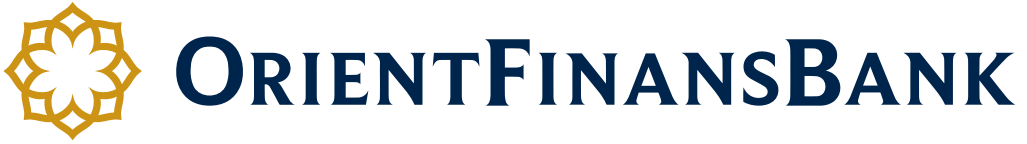 ЧАКБ «Ориент Финанс»Тендер № ТD-05-МВ-2021 ТЕНДЕРНАЯ ДОКУМЕНТАЦИЯВыбор подрядной организации на выполнение общестроительных работ на объекте «ЦБУ Навои».№ОбоснованиеНаименование работ и ресурсовЕд.измКол-воКол-во123456КОТЛОВАНКОТЛОВАНКОТЛОВАНКОТЛОВАНКОТЛОВАНКОТЛОВАНКОТЛОВАНКОТЛОВАНКОТЛОВАНКОТЛОВАН1РАЗРАБОТКА КОТЛОВАНАМ3916916 ФУНДАМЕНТЫ ФУНДАМЕНТЫ ФУНДАМЕНТЫ ФУНДАМЕНТЫ ФУНДАМЕНТЫ ФУНДАМЕНТЫ ФУНДАМЕНТЫ ФУНДАМЕНТЫ ФУНДАМЕНТЫ ФУНДАМЕНТЫ1Е0601-001-01 ДОП. 3УСТРОЙСТВО БЕТОННОЙ ПОДГОТОВКИМ317,1117,112УСТРОЙСТВО ЖЕЛЕЗОБЕТОННЫХ ФУНДАМЕНТОВ М357,8457,843ИЗГОТОВЛЕНИЕ АРМАТУРНЫХ КАРКАСОВ МЕТОДОМ ВЯЗКИ Т 5,2465,2464УСТАНОВКА ПЛАСТИНЫТ0,41390,41395УСТРОЙСТВО ФУНДАМЕНТНЫХ ПЛИТ ЖЕЛЕЗОБЕТОННЫХ М312,9312,936УСТРОЙСТВО БЕТОННЫХ СТОЛБИКОВМ32,052,057УСТРОЙСТВО БАЛОК ФУНДАМЕНТНЫХМ317,9717,97 КОЛОННЫ КОЛОННЫ КОЛОННЫ КОЛОННЫ КОЛОННЫ КОЛОННЫ КОЛОННЫ КОЛОННЫ КОЛОННЫ КОЛОННЫ8УСТРОЙСТВО ЖЕЛЕЗОБЕТОННЫХ КОЛОННМ39,739,739ИЗГОТОВЛЕНИЕ АРМАТУРНЫХ КАРКАСОВ МЕТОДОМ ВЯЗКИ Т 2,58382,583810УСТАНОВКА ПЛАСТИНЫТ0,36170,361711УСТРОЙСТВО ЖЕЛЕЗОБЕТОННЫХ СТЕН И ПЕРЕГОРОДОКМ321,5721,57 БАЛКИ НА ОТМ.+5,020 БАЛКИ НА ОТМ.+5,020 БАЛКИ НА ОТМ.+5,020 БАЛКИ НА ОТМ.+5,020 БАЛКИ НА ОТМ.+5,020 БАЛКИ НА ОТМ.+5,020 БАЛКИ НА ОТМ.+5,020 БАЛКИ НА ОТМ.+5,020 БАЛКИ НА ОТМ.+5,020 БАЛКИ НА ОТМ.+5,02012УСТРОЙСТВО БАЛОК ДЛЯ ПЕРЕКРЫТИЙМ39,89,813ИЗГОТОВЛЕНИЕ АРМАТУРНЫХ КАРКАСОВ МЕТОДОМ ВЯЗКИ Т1,14571,145714УСТАНОВКА ПЛАСТИНТ0,01990,019915УСТАНОВКА АРМАТУРНЫХ СТЫКОВЫХ НАКЛАДОКТ0,04720,0472ПЕРЕКРЫТИЯПЕРЕКРЫТИЯПЕРЕКРЫТИЯПЕРЕКРЫТИЯПЕРЕКРЫТИЯПЕРЕКРЫТИЯПЕРЕКРЫТИЯПЕРЕКРЫТИЯПЕРЕКРЫТИЯПЕРЕКРЫТИЯ16УСТРОЙСТВО ПЕРЕКРЫТИЙ БЕЗБАЛОЧНЫХМ399,299,299,217ИЗГОТОВЛЕНИЕ АРМАТУРНЫХ КАРКАСОВ МЕТОДОМ ВЯЗКИ Т11,521111,521111,521118КЛАДКА СТЕН КИРПИЧНЫХ НАРУЖНЫХ М314114114119АРМИРОВАНИЕ КЛАДКИ СТЕН И ДРУГИХ КОНСТРУКЦИЙ СГ-1Т0,40940,40940,409420МОНТАЖ ОПОРНЫХ СТОЕК СФ1Т4,93514,93514,935121МОНТАЖ ОПОРНЫХ СТОЕК СФ2Т0,30170,30170,301722МОНТАЖ ПЕРЕМЫЧЕКТ0,66250,66250,662523МОНТАЖ БАЛОК Б1Т0,39240,39240,392424МОНТАЖ ОПОРНЫХ СТОЕК ИЗ КВАДРАТНОЙ ТРУБЫ 50Х50Х3Т0,03080,03080,030825УСТАНОВКА МОНТАЖНЫХ ИЗДЕЛИЙ МАССОЙ ДО 20 КГ( МС1)Т3,6333,6333,63326КЛАДКА СТЕН КИРПИЧНЫХ ПАРАПЕТАМ322,322,322,327АРМИРОВАНИЕ КЛАДКИ СТЕН И ДРУГИХ КОНСТРУКЦИЙ СГ-2Т0,06620,06620,066228МОНТАЖ ОПОРНЫХ СТОЕК СФ3Т0,20440,20440,204429МОНТАЖ ОПОРНЫХ СТОЕК СФ4Т0,73330,73330,733330МОНТАЖ ОБВЯЗОЧНОГО ПОЯСА ОП1Т1,881,881,8831УСТАНОВКА МОНТАЖНЫХ ИЗДЕЛИЙ МАССОЙ ДО 20 КГТ0,49670,49670,496732ПОСТАНОВКА АНКЕРНЫХ БОЛТОВ В БЕТОННЫХ КОНСТРУКЦИЯХШТ61661661633ОКРАСКА МЕТАЛЛИЧЕСКИХ ОГРУНТОВАННЫХ ПОВЕРХНОСТЕЙ ЭМАЛЬЮ ЗА 2 РАЗАМ2377,57377,57377,5734УСТРОЙСТВО БЕТОННОЙ ПОДГОТОВКИМ33,373,373,3735УСТРОЙСТВО КРЫЛЬЦАМ34,454,454,4536УСТАНОВКА ЗАКЛАДНЫХ ДЕТАЛЕЙ ВЕСОМ БОЛЕЕ 20 КГТ0,07110,07110,071137МОНТАЖ ОПОРНЫХ СТОЕК С1Т0,55870,55870,558738УСТАНОВКА МОНТАЖНЫХ ИЗДЕЛИЙ МАССОЙ БОЛЕЕ 20 КГТ0,07640,076439УСТРОЙСТВО ПАНДУСАМ32,942,9440ИЗГОТОВЛЕНИЕ АРМАТУРНЫХ КАРКАСОВ МЕТОДОМ ВЯЗКИ Т0,17930,179341УСТРОЙСТВО БЕТОННОЙ ПОДГОТОВКИМ30,870,8742УСТРОЙСТВО ГИДРОИЗОЛЯЦИИ ОБМАЗОЧНОЙ БИТУМНОЙ В ОДИН СЛОЙМ2509,35509,35ОТДЕЛКА ФАСАДАОТДЕЛКА ФАСАДАОТДЕЛКА ФАСАДАОТДЕЛКА ФАСАДАОТДЕЛКА ФАСАДАОТДЕЛКА ФАСАДАОТДЕЛКА ФАСАДАОТДЕЛКА ФАСАДАОТДЕЛКА ФАСАДАОТДЕЛКА ФАСАДА43ОБЛИЦОВКА СТЕН И ОТКОСОВ КЕРАМОГРАНИТНЫМИ ПЛИТАМИ (СУХИМ МЕТОДОМ)М2526,3526,344УТЕПЛЕНИЕ МИНВАТОЙ М337,71637,71645ОБЛИЦОВКА СТЕН И ОТКОСОВ КЕРАМОГРАНИТНЫМИ ПЛИТАМИ (НА КЛЕЕ)М265,465,446ОБЛИЦОВКА ФАСАДА ДЕКОРАТИВНЫМИ ПАНЕЛЯМИ ТИПА "АЛЮПАН"М2146,71146,7147РАСКРОЙ И ИЗГОТОВЛЕНИЕ ПАНЕЛЕЙ ИЗ ЛИСТОВ "АЛЮПАН"М2146,71146,7148УСТАНОВКА И РАЗБОРКА НАРУЖНЫХ ИНВЕНТАРНЫХ ЛЕСОВМ2672,55672,55ВНУТРЕННЯЯ ОТДЕЛКАВНУТРЕННЯЯ ОТДЕЛКАВНУТРЕННЯЯ ОТДЕЛКАВНУТРЕННЯЯ ОТДЕЛКАВНУТРЕННЯЯ ОТДЕЛКАВНУТРЕННЯЯ ОТДЕЛКАВНУТРЕННЯЯ ОТДЕЛКАВНУТРЕННЯЯ ОТДЕЛКАВНУТРЕННЯЯ ОТДЕЛКАВНУТРЕННЯЯ ОТДЕЛКАПОТОЛОКПОТОЛОКПОТОЛОК1 ЭТАЖ1 ЭТАЖ1 ЭТАЖ49ОБШИВКА ПОТОЛКОВ ГИПСОКАРТОНОММ2397,23397,2350ШПАТЛЕВКА ПОТОЛКОВМ2418,28418,2851ОКРАСКА ПОТОЛКОВ ВОДОЭМУЛЬСИОННЫМИ СОСТАВАМИ М2391,45391,4552ОШТУКАТУРИВАНИЕ ПОВЕРХНОСТЕЙ ПОТОЛКОВМ28,238,2353УЛУЧШЕННАЯ ОКРАСКА МАСЛЯНЫМИ СОСТАВАМИ ПОТОЛКОВМ212,8212,822 ЭТАЖ2 ЭТАЖ2 ЭТАЖ54ОБШИВКА ПОТОЛКОВ АЛЮМИНИЕВЫМИ РЕЙКАМИМ255,7855,78СТЕНЫ И ПЕРЕГОРОДКИ СТЕНЫ И ПЕРЕГОРОДКИ СТЕНЫ И ПЕРЕГОРОДКИ СТЕНЫ И ПЕРЕГОРОДКИ СТЕНЫ И ПЕРЕГОРОДКИ СТЕНЫ И ПЕРЕГОРОДКИ СТЕНЫ И ПЕРЕГОРОДКИ СТЕНЫ И ПЕРЕГОРОДКИ СТЕНЫ И ПЕРЕГОРОДКИ СТЕНЫ И ПЕРЕГОРОДКИ 1 ЭТАЖ1 ЭТАЖ1 ЭТАЖ55ОБЛИЦОВКА СТЕН КЕРАМИЧЕСКОЙ ПЛИТКОЙМ292,492,456ОКЛЕЙКА СТЕН ОБОЯМИМ2888,84888,8457ОШТУКАТУРИВАНИЕ ПОВЕРХНОСТЕЙ СТЕНМ2192,02192,0258ШПАТЛЕВКА СТЕНМ2283,72283,7259ОКРАСКА СТЕН ВОДОЭМУЛЬСИОННЫМИ СОСТАВАМИ М2192,02192,0260УЛУЧШЕННАЯ ОКРАСКА СТЕН МАСЛЯНЫМИ СОСТАВАМИ  М291,791,72 ЭТАЖ2 ЭТАЖ2 ЭТАЖ61ШПАТЛЕВКА СТЕНМ2134,45134,4562УЛУЧШЕННАЯ ОКРАСКА СТЕН МАСЛЯНЫМИ СОСТАВАМИ М2134,45134,45КРОВЛЯКРОВЛЯКРОВЛЯТИП 1ТИП 1ТИП 163УСТРОЙСТВО ПАРОИЗОЛЯЦИИ ОКЛЕЕЧНОЙ В ОДИН СЛОЙМ2454,57454,5764УТЕПЛЕНИЕ ПОКРЫТИЙ ПЛИТАМИ ИЗ МИНЕРАЛЬНОЙ ВАТЫМ2454,57454,5765 ЦЕМЕНТНО-ПЕСЧАНАЯ СТЯЖКА М2454,57454,5766 ГИДРОИЗОЛЯЦИИ ИЗ БИТУМНО-ПОЛИМЕРНОГО НАПЛАВЛЯЕМОГО МАТЕРИАЛАМ2454,57454,5767УСТРОЙСТВО КРОВЛИ ИЗ МЕТАЛЛОЧЕРЕПИЦЫ М2411,45411,45ТИП 2ТИП 2ТИП 268 ЦЕМЕНТНО-ПЕСЧАНАЯ СТЯЖКА М273,5573,5569УСТРОЙСТВО КРОВЕЛЬ ИЗ БИТУМНО-ПОЛИМЕРНОГО НАПЛАВЛЯЕМОГО МАТЕРИАЛА, 1 СЛОЙ ПОДКЛАДОЧНЫЙ НА МАСТИКЕМ27,557,5570УСТРОЙСТВО КРОВЕЛЬ ПЛОСКИХ ИЗ БИТУМНО-ПОЛИМЕРНОГО НАПЛАВЛЯЕМОГО МАТЕРИАЛА, 2 СЛОЙ НАКРЫВОЧНЫЙ НА СУХОМ273,5573,5571УСТРОЙСТВО КРОВЕЛЬ ПЛОСКИХ ИЗ БИТУМНО-ПОЛИМЕРНОГО НАПЛАВЛЯЕМОГО МАТЕРИАЛА, ДОПОЛНИТЕЛЬНЫЙ СЛОЙМ280,9180,91УЗЛЫ КРОВЛИУЗЛЫ КРОВЛИУЗЛЫ КРОВЛИУЗЕЛ 1УЗЕЛ 1УЗЕЛ 172УСТРОЙСТВО МЕЛКИХ ПОКРЫТИЙ ИЗ ЛИСТОВОЙ ОЦИНКОВАННОЙ СТАЛИМ2143,9143,973УСТРОЙСТВО ЛОТКА Л1М95,995,974УСТАНОВКА КРОНШТЕЙНАШТ160160УЗЕЛ 2УЗЕЛ 2УЗЕЛ 275УСТРОЙСТВО МЕЛКИХ ПОКРЫТИЙ ИЗ ЛИСТОВОЙ ОЦИНКОВАННОЙ СТАЛИМ233,4233,4276УСТРОЙСТВО ЛОТКА Л1М16,816,877ПРИСТРЕЛКА ДЮБЕЛЯМИ БЕТОННЫХ И ЖЕЛЕЗОБЕТОННЫХ КОНСТРУКЦИЙПРИСТ64,064,078НАВЕСКА ВОДОСТОЧНЫХ ТРУБМ3,03,079ГЕРМЕТИЗАЦИЯ НАРУЖНЫХ ШВОВ М30,00170,0017УЗЕЛ 3УЗЕЛ 3УЗЕЛ 380УСТРОЙСТВО МЕЛКИХ ПОКРЫТИЙ ИЗ ЛИСТОВОЙ ОЦИНКОВАННОЙ СТАЛИМ215,8115,8181ПРИСТРЕЛКА ДЮБЕЛЯМИ БЕТОННЫХ И ЖЕЛЕЗОБЕТОННЫХ КОНСТРУКЦИЙПРИСТ17617682ГЕРМЕТИЗАЦИЯ НАРУЖНЫХ ШВОВ М30,00530,0053УЗЕЛ 4УЗЕЛ 4УЗЕЛ 483УСТАНОВКА КОНЬКАП.М64,564,584УСТРОЙСТВО ПЕРЕГОРОДОК ИЗ ГИПСОКАРТОНА (С-112)М221,9221,9285ОБШИВКА ВОДОСТОЧНЫХ ТРУБ ГИПСОКАРТОНОММ254,4654,46ПОЛЫПОЛЫПОЛЫПОЛЫПОЛЫПОЛЫПОЛЫПОЛЫПОЛЫПОЛЫПЕРВЫЙ ЭТАЖПЕРВЫЙ ЭТАЖПЕРВЫЙ ЭТАЖТИП 1ТИП 1ТИП 186УСТРОЙСТВО КРЫЛЬЦА ИЗ КЕРАМОГРАНИТАМ220,5120,51ТИП 2ТИП 2ТИП 287УСТРОЙСТВО ПОДСТИЛАЮЩИХ СЛОЕВ БЕТОННЫХМ33,7343,73488АРМИРОВАНИЕ ПОДСТИЛАЮЩИХ СЛОЕВ И НАБЕТОНОКТ0,05380,053889ИЗГОТОВЛЕНИЕ АРМАТУРНЫХ КАРКАСОВ МЕТОДОМ ВЯЗКИ Т0,05380,053890УСТРОЙСТВО СТЯЖЕК ЦЕМЕНТНЫХ ТОЛЩИНОЙ 20 МММ237,3437,3491УСТРОЙСТВО ПОКРЫТИЙ ИЗ КЕРАМОГРАНИТНЫХ ПЛИТОКМ237,3437,3492УСТРОЙСТВО ПЛИНТУСОВ ИЗ ПЛИТОК КЕРАМИЧЕСКИХМ51,451,4ТИП 3ТИП 3ТИП 393УСТРОЙСТВО ПОДСТИЛАЮЩИХ СЛОЕВ БЕТОННЫХМ32,5752,57594АРМИРОВАНИЕ ПОДСТИЛАЮЩИХ СЛОЕВ БЕТОНЫХТ0,03710,037195ИЗГОТОВЛЕНИЕ АРМАТУРНЫХ КАРКАСОВ МЕТОДОМ ВЯЗКИ Т0,03710,037196УСТРОЙСТВО ГИДРОИЗОЛЯЦИИ ОКЛЕЕЧНОЙ РУЛОННЫМИ МАТЕРИАЛАМИ НА МАСТИКЕ БИТУМИНОЛЬ ПЕРВЫЙ СЛОЙМ225,7525,7597УСТРОЙСТВО ГИДРОИЗОЛЯЦИИ ОКЛЕЕЧНОЙ РУЛОННЫМИ МАТЕРИАЛАМИ НА МАСТИКЕ БИТУМИНОЛЬ ПОСЛЕДУЮЩИЙ СЛОЙМ225,7525,7525,7598УСТРОЙСТВО СТЯЖЕК ЦЕМЕНТНЫХ ТОЛЩИНОЙ 20 МММ225,7525,7525,7599УСТРОЙСТВО ПОКРЫТИЙ ПОЛОВ ИЗ КЕРАМИЧЕСКИХ ПЛИТОКМ225,7525,7525,75100УСТРОЙСТВО ПЛИНТУСОВ ИЗ ПЛИТОК КЕРАМИЧЕСКИХМ44,3844,3844,38ТИП 4ТИП 4ТИП 4101УСТРОЙСТВО ПОДСТИЛАЮЩИХ СЛОЕВ БЕТОННЫХМ331,82131,82131,821102АРМИРОВАНИЕ ПОДСТИЛАЮЩИХ СЛОЕВ И НАБЕТОНОКТ0,45820,45820,4582103ИЗГОТОВЛЕНИЕ АРМАТУРНЫХ КАРКАСОВ МЕТОДОМ ВЯЗКИТ0,45820,45820,4582104УСТРОЙСТВО СТЯЖЕК ЦЕМЕНТНЫХ ТОЛЩИНОЙ 20 МММ2318,21318,21318,21105НАНЕСЕНИЕ ГРУНТОВКИ ПОЛИМЕР УКРЕПЛЯЮЩЕЙ НА ПОВЕРХНОСТИ 1 СЛОЙ: М2318,21318,21318,21106УКЛАДКА ЛАМИНИРОВАННОГО НАПОЛЬНОГО ПОКРЫТИЯМ2318,21318,21318,21107УСТРОЙСТВО ПЛИНТУСОВ ПЛАСТИКОВЫХМ229,78229,78229,78ВТОРОЙ ЭТАЖВТОРОЙ ЭТАЖВТОРОЙ ЭТАЖТИП 5ТИП 5ТИП 5108УСТРОЙСТВО ПОДСТИЛАЮЩИХ СЛОЕВ БЕТОННЫХМ33,34683,34683,3468ПАНДУСПАНДУСПАНДУС109УСТРОЙСТВО ПОКРЫТИЙ ИЗ КЕРАМОГРАНИТНЫХ ПЛИТОК М27,867,867,86110НАРЕЗКА ШВОВ В БЕТОНЕ М125125125111ИЗОЛЯЦИЯ ИЗДЕЛИЯМИ ИЗ ПЛИТ ПЕНОПОЛИСТИРОЛЬНЫХ М30,21420,21420,2142ЗАПОЛНЕНИЕ ПРОЕМОВЗАПОЛНЕНИЕ ПРОЕМОВЗАПОЛНЕНИЕ ПРОЕМОВДВЕРИДВЕРИДВЕРИ112УСТАНОВКА ДВЕРНЫХ БЛОКОВ М222,4722,4722,47113УСТАНОВКА МЕТАЛЛИЧЕСКИХ ДВЕРЕЙ М211,3411,3411,34ВИТРАЖИВИТРАЖИВИТРАЖИ114МОНТАЖ НАРУЖНЫХ АЛЮМИНИЕВЫХ ВИТРАЖЕЙМ2181,61181,61181,61115МОНТАЖ ВНУТРЕННИХ АЛЮМИНИЕВЫХ ВИТРАЖЕЙМ243,243,243,2116УСТРОЙСТВО ПЕРЕГОРОДОК ИЗ ГИПСОКАРТОНА (С-112)М228,828,828,8КИРПИЧНЫЕ СТЕНЫ И ПЕРЕГОРОДКИКИРПИЧНЫЕ СТЕНЫ И ПЕРЕГОРОДКИКИРПИЧНЫЕ СТЕНЫ И ПЕРЕГОРОДКИ117КЛАДКА ПЕРЕГОРОДОК ИЗ КИРПИЧА В 1/2 КИРПИЧА АРМИРОВАННЫХМ2474,63474,63474,63118КЛАДКА СТЕН КИРПИЧНЫХ ВНУТРЕННИХ М37,4057,4057,405119АРМИРОВАНИЕ КЛАДКИ ВНУТРЕННИХ СТЕН Т0,07820,07820,0782120ИЗГОТОВЛЕНИЕ АРМАТУРНЫХ КАРКАСОВ МЕТОДОМ ВЯЗКИ Т0,41410,41410,4141121МОНТАЖ ОПОРНЫХ СТОЕК СФ1Т1,71331,71331,7133122МОНТАЖ ОПОРНЫХ СТОЕК СФ2Т0,29810,29810,2981123МОНТАЖ ПЕРЕМЫЧЕКТ0,21490,21490,2149124УСТАНОВКА МОНТАЖНЫХ ИЗДЕЛИЙ МАССОЙ ДО 20 КГТ1,35161,35161,3516125ПОСТАНОВКА АНКЕРНЫХ БОЛТОВ В БЕТОННЫХ СТРОИТЕЛЬНЫХ КОНСТРУКЦИЯХШТ360360360126ИЗОЛЯЦИЯ МИНВАТОЙ М30,460,460,46ФУНДАМЕНТ УЗЕЛ5ФУНДАМЕНТ УЗЕЛ5ФУНДАМЕНТ УЗЕЛ5ФУНДАМЕНТ УЗЕЛ5ФУНДАМЕНТ УЗЕЛ5ФУНДАМЕНТ УЗЕЛ5ФУНДАМЕНТ УЗЕЛ5ФУНДАМЕНТ УЗЕЛ5ФУНДАМЕНТ УЗЕЛ5ФУНДАМЕНТ УЗЕЛ5127УСТРОЙСТВО ЛЕНТОЧНЫХ ФУНДАМЕНТОВ ЖЕЛЕЗОБЕТОННЫХ М39,619,619,61128ИЗГОТОВЛЕНИЕ АРМАТУРНЫХ КАРКАСОВ МЕТОДОМ ВЯЗКИ Т0,19620,19620,1962ОГРАЖДЕНИЕ ПАНДУСА И КРЫЛЬЦАОГРАЖДЕНИЕ ПАНДУСА И КРЫЛЬЦАОГРАЖДЕНИЕ ПАНДУСА И КРЫЛЬЦА129УСТРОЙСТВО МЕТАЛЛИЧЕСКИХ ОГРАЖДЕНИЙ КРЫЛЬЦА И ПАНДУСАМ29,329,329,3130ПОСТАНОВКА РАСПОРНЫХ БОЛТОВШТ848484БЕТОННАЯ ПЛОЩАДКАБЕТОННАЯ ПЛОЩАДКАБЕТОННАЯ ПЛОЩАДКА131УСТРОЙСТВО ПОДСТИЛАЮЩИХ СЛОЕВ ЩЕБЕНОЧНЫХМ30,3530,3530,353132РОЗЛИВ ВЯЖУЩИХ МАТЕРИАЛОВТ0,04590,04590,0459133УСТАНОВКА ПАРОИЗОЛЯЦИОННОГО СЛОЯ ИЗ ПЛЕНКИ ПОЛИЭТИЛЕНОВОЙМ23,533,533,53134УСТРОЙСТВО БЕТОННОЙ ПЛОЩАДКИМ30,530,530,53ВОДОПРОВОД ХОЛОДНОЙ ВОДЫ В1ВОДОПРОВОД ХОЛОДНОЙ ВОДЫ В1ВОДОПРОВОД ХОЛОДНОЙ ВОДЫ В1ВОДОПРОВОД ХОЛОДНОЙ ВОДЫ В1ВОДОПРОВОД ХОЛОДНОЙ ВОДЫ В1ВОДОПРОВОД ХОЛОДНОЙ ВОДЫ В1ВОДОПРОВОД ХОЛОДНОЙ ВОДЫ В1ВОДОПРОВОД ХОЛОДНОЙ ВОДЫ В1ВОДОПРОВОД ХОЛОДНОЙ ВОДЫ В1ВОДОПРОВОД ХОЛОДНОЙ ВОДЫ В1135ПРОКЛАДКА ВНУТРЕННИХ ПОЛИЭТИЛЕНОВЫХ ТРУБ ДИАМЕТРОМ ДО:20 МММ151515136ПРОКЛАДКА ВНУТРЕННИХ ПОЛИЭТИЛЕНОВЫХ ТРУБ ДИАМЕТРОМ ДО: 25 МММ101010137ПРОКЛАДКА ВНУТРЕННИХ ПОЛИЭТИЛЕНОВЫХ ТРУБ ДИАМЕТРОМ ДО: 32 МММ444138ПРОКЛАДКА ВНУТРЕННИХ ПОЛИЭТИЛЕНОВЫХ ТРУБ ДИАМЕТРОМ ДО: 40 МММ666ВОДОПРОВОД ГОРЯЧЕЙ ВОДЫ Т3ВОДОПРОВОД ГОРЯЧЕЙ ВОДЫ Т3ВОДОПРОВОД ГОРЯЧЕЙ ВОДЫ Т3ВОДОПРОВОД ГОРЯЧЕЙ ВОДЫ Т3ВОДОПРОВОД ГОРЯЧЕЙ ВОДЫ Т3ВОДОПРОВОД ГОРЯЧЕЙ ВОДЫ Т3ВОДОПРОВОД ГОРЯЧЕЙ ВОДЫ Т3ВОДОПРОВОД ГОРЯЧЕЙ ВОДЫ Т3ВОДОПРОВОД ГОРЯЧЕЙ ВОДЫ Т3ВОДОПРОВОД ГОРЯЧЕЙ ВОДЫ Т3139ПРОКЛАДКА ВНУТРЕННИХ ПОЛИЭТИЛЕНОВЫХ ТРУБ ДИАМЕТРОМ ДО: 20 МММ101010140ПРОКЛАДКА ВНУТРЕННИХ ПОЛИЭТИЛЕНОВЫХ ТРУБ ДИАМЕТРОМ ДО: 25 МММ444141УСТАНОВКА НАСОСОВ ЦЕНТРОБЕЖНЫХНАСОС111КАНАЛИЗАЦИЯ К1КАНАЛИЗАЦИЯ К1КАНАЛИЗАЦИЯ К1КАНАЛИЗАЦИЯ К1КАНАЛИЗАЦИЯ К1КАНАЛИЗАЦИЯ К1КАНАЛИЗАЦИЯ К1КАНАЛИЗАЦИЯ К1КАНАЛИЗАЦИЯ К1КАНАЛИЗАЦИЯ К1142ПРОКЛАДКА ТРУБОПРОВОДОВ КАНАЛИЗАЦИИ ИЗ ПОЛИЭТИЛЕНОВЫХ ТРУБ ДИАМЕТРОМ: 50 МММ101010143ПРОКЛАДКА ТРУБОПРОВОДОВ КАНАЛИЗАЦИИ ИЗ ПОЛИЭТИЛЕНОВЫХ ТРУБ ДИАМЕТРОМ: 110 МММ888САНТЕХОБОРУДОВАНИЕСАНТЕХОБОРУДОВАНИЕСАНТЕХОБОРУДОВАНИЕСАНТЕХОБОРУДОВАНИЕСАНТЕХОБОРУДОВАНИЕСАНТЕХОБОРУДОВАНИЕСАНТЕХОБОРУДОВАНИЕСАНТЕХОБОРУДОВАНИЕСАНТЕХОБОРУДОВАНИЕСАНТЕХОБОРУДОВАНИЕ144УСТАНОВКА УНИТАЗОВ С БАЧКОМ КОМПЛ444145УСТАНОВКА МОЕК КОМПЛ444146УСТАНОВКА СМЕСИТЕЛЕЙШТ444147УСТАНОВКА ПИССУАРОВ НАСТЕННЫХКОМПЛ222МЕТАЛЛОКОНСТРУКЦИИ КРОВЛИМЕТАЛЛОКОНСТРУКЦИИ КРОВЛИМЕТАЛЛОКОНСТРУКЦИИ КРОВЛИ148МОНТАЖ ОПОРНЫХ СТОЕК ИЗ ТРУБ СТ1Т0,90,90,9149МОНТАЖ БАЛОКТ1,921,921,92150МОНТАЖ МЕТАЛЛОКОНСТРУКЦИЙ БАЛКИ Б1 ИЗ КВАДРАТНОЙ ТРУБЫ 100Х100Х4ММТ1,921,921,92151МОНТАЖ ПРОГОНОВ П1Т3,773,773,77152ЭЛЕКТРОДУГОВАЯ СВАРКА Т6,66,66,6МЕТАЛЛИЧЕСКАЯ ЛЕСТНИЦАМЕТАЛЛИЧЕСКАЯ ЛЕСТНИЦАМЕТАЛЛИЧЕСКАЯ ЛЕСТНИЦА153УСТРОЙСТВО БЕТОННОЙ ПОДГОТОВКИМ31,351,351,35154УСТРОЙСТВО ЖЕЛЕЗОБЕТОННЫХ ФУНДАМЕНТОВ М32,032,032,03155ИЗГОТОВЛЕНИЕ АРМАТУРНЫХ КАРКАСОВ МЕТОДОМ ВЯЗКИ Т0,070,070,07156УСТРОЙСТВО ГИДРОИЗОЛЯЦИЙ .ОБМАЗОЧНАЯ БИТУМНАЯ В ОДИН СЛОЙ М221,2321,2321,23157УСТАНОВКА БЛОКА ФУНДАМЕНТНЫХ БОЛТОВ БФ1Т0,010,010,01158МОНТАЖ МЕТАЛЛОКОНСТРУКЦИЙ КОСОУРОВТ0,480,480,48159МОНТАЖ ОПОРНЫХ СТОЕК ИЗ ТРУБ СТ1Т0,410,410,41160МОНТАЖ БАЛОКТ0,110,110,11161МОНТАЖ ЛЕСТНИЦ Т0,720,720,72162МОНТАЖ ПЛОЩАДОК С НАСТИЛОМ И ОГРАЖДЕНИЕМ ИЗ ЛИСТОВОЙ СТАЛИТ0,920,920,92163ПОСТАНОВКА ШПИЛЕКШТ121212164ОКРАСКА МЕТАЛЛИЧЕСКИХ ОГРУНТОВАННЫХ ПОВЕРХНОСТЕЙ ЭМАЛЬЮ ЗА 2 РАЗАМ2264,82264,82264,82СТРУКТУРИРОВАННЫЕ КАБЕЛЬНЫЕ СЕТИСТРУКТУРИРОВАННЫЕ КАБЕЛЬНЫЕ СЕТИСТРУКТУРИРОВАННЫЕ КАБЕЛЬНЫЕ СЕТИСТРУКТУРИРОВАННЫЕ КАБЕЛЬНЫЕ СЕТИСТРУКТУРИРОВАННЫЕ КАБЕЛЬНЫЕ СЕТИСТРУКТУРИРОВАННЫЕ КАБЕЛЬНЫЕ СЕТИСТРУКТУРИРОВАННЫЕ КАБЕЛЬНЫЕ СЕТИСТРУКТУРИРОВАННЫЕ КАБЕЛЬНЫЕ СЕТИСТРУКТУРИРОВАННЫЕ КАБЕЛЬНЫЕ СЕТИСТРУКТУРИРОВАННЫЕ КАБЕЛЬНЫЕ СЕТИ165СЪЕМНЫЕ И ВЫДВИЖНЫЕ БЛОКИ [МОДУЛИ, ЯЧЕЙКИ, ТЭЗ], МАССА, КГ, ДО 5ШТ666166УСТАНОВКА ВЫКЛЮЧАТЕЛЕЙ, ПЕРЕКЛЮЧАТЕЛЕЙ И ШТЕПСЕЛЬНЫХ РОЗЕТОКШТ111167ВКЛЮЧЕНИЕ В АППАРАТУРУ РАЗЪЕМОВРАЗЪЕМ333333168ШКАФЫ, ЯЩИКИ И КОРОБКИ ДЛЯ ТРУБНЫХ ПРОВОДОКШТ151515169АППАРАТУРА НАСТЕННОГО ТИПА. РОЗЕТКА МИКРОФОННАЯШТ333333170КОРОБКИ С ЗАЖИМАМИ ПЕРЕХОДНЫЕ И ШТЕПСЕЛЬНЫЕ СЦЕНИЧЕСКИЕ. ЛЮЧКИ ДЛЯ ШТЕПСЕЛЬНЫХ КОРОБОК ТИПА ЛП-6ШТ181818171ПРОКЛАДКА КАБЕЛЯ И ПРОВОДА ПО СТЕНАММ757757757172ЗАТЯГИВАНИЕ ПРОВОДОВ В ПРОЛОЖЕННЫЕ ТРУБЫ И МЕТАЛЛИЧЕСКИЕ РУКАВА. М640640640173ТРУБА ПО СТЕНАМ И КОЛОННАМ М640640640174ТРУБА ПО ОСНОВАНИЮ ПОЛА, ДИАМЕТР, ММ, ДО 50М404040175ГЕРМЕТИЗАЦИЯ ПРОХОДОВ ПРИ ВВОДЕ КАБЕЛЕЙМ505050176КОРОБА ПЛАСТМАССОВЫЕ ШИРИНОЙ ДО 120 МММ101010ТЕЛЕФОНИЯТЕЛЕФОНИЯТЕЛЕФОНИЯТЕЛЕФОНИЯТЕЛЕФОНИЯТЕЛЕФОНИЯТЕЛЕФОНИЯТЕЛЕФОНИЯТЕЛЕФОНИЯТЕЛЕФОНИЯ177МОНТАЖ И НАСТРОЙКА ЭЛЕКТРОННЫХ АТС ТИПА МИНИКОМ DX-500.НОМ111178ДОПОЛНИТЕЛЬНАЯ УСТАНОВКА ДЕТАЛЕЙ НА ПУЛЬТАХ И ПАНЕЛЯХШТ111179ВКЛЮЧЕНИЕ В АППАРАТУРУ РАЗЪЕМОВРАЗЪЕМ333333ЭЛЕКТРОСИЛОВОЕ ОБОРУДОВАНИЕЭЛЕКТРОСИЛОВОЕ ОБОРУДОВАНИЕЭЛЕКТРОСИЛОВОЕ ОБОРУДОВАНИЕЭЛЕКТРОСИЛОВОЕ ОБОРУДОВАНИЕЭЛЕКТРОСИЛОВОЕ ОБОРУДОВАНИЕЭЛЕКТРОСИЛОВОЕ ОБОРУДОВАНИЕЭЛЕКТРОСИЛОВОЕ ОБОРУДОВАНИЕЭЛЕКТРОСИЛОВОЕ ОБОРУДОВАНИЕЭЛЕКТРОСИЛОВОЕ ОБОРУДОВАНИЕЭЛЕКТРОСИЛОВОЕ ОБОРУДОВАНИЕ180БЛОК УПРАВЛЕНИЯ ШКАФНОГО ИСПОЛНЕНИЯ ИЛИ РАСПРЕДЕЛИТЕЛЬНЫЙ ПУНКТ [ШКАФ], УСТАНАВЛИВАЕМЫЙ НА ПОЛУ, ВЫСОТА И ШИРИНА ДО 1700Х1100 ММШТ111181БЛОК УПРАВЛЕНИЯ ШКАФНОГО ИСПОЛНЕНИЯ ИЛИ РАСПРЕДЕЛИТЕЛЬНЫЙ ПУНКТ [ШКАФ], УСТАНАВЛИВАЕМЫЙ НА СТЕНЕ, ВЫСОТА И ШИРИНА, ММ, ДО 600Х600ШТ333182ЩИТКИ, УСТАНАВЛИВАЕМЫЕ НА СТЕНЕ РАСПОРНЫМИ ДЮБЕЛЯМИШТ222183УСТАНОВКА ВЫКЛЮЧАТЕЛЕЙ, ПЕРЕКЛЮЧАТЕЛЕЙ И ШТЕПСЕЛЬНЫХ РОЗЕТОКШТ929292184КОРОБКИ С ЗАЖИМАМИ ПЕРЕХОДНЫЕ И ШТЕПСЕЛЬНЫЕ СЦЕНИЧЕСКИЕ. ЛЮЧКИ ДЛЯ ШТЕПСЕЛЬНЫХ КОРОБОК ТИПА ЛП-6ШТ999185ЗАТЯГИВАНИЕ ПРОВОДОВ В ПРОЛОЖЕННЫЕ ТРУБЫ И МЕТАЛЛИЧЕСКИЕ РУКАВА. М134813481348186ТРУБА ПО ПОТОЛКАМ, ДИАМЕТР, ММ, ДО 50М368368368187ТРУБА ПО СТЕНАМ И КОЛОННАМ ДИАМЕТР, ММ, ДО 25М860860860188ТРУБА ПО СТЕНАМ И КОЛОННАМ ,ДИАМЕТР, ММ, ДО 50М454545189ТРУБА ПО ОСНОВАНИЮ ПОЛА, ДИАМЕТР, ММ, ДО 63М757575190УСТРОЙСТВА УЛЬТРАЗВУКОВЫЕ: БЛОК ПИТАНИЯ И КОНТРОЛЯШТ111ЗАЗЕМЛЕНИЕЗАЗЕМЛЕНИЕЗАЗЕМЛЕНИЕ191ЗАЗЕМЛЯЮЩИЕ ПРОВОДНИКИ. ПРОВОДНИК ЗАЗЕМЛЯЮЩИЙ ИЗ ПОЛОСОВОЙ СТАЛИ, СЕЧЕНИЕ, ММ2 100М151515192ЗАЗЕМЛЯЮЩИЕ ПРОВОДНИКИ. ЗАЗЕМЛИТЕЛЬ ГОРИЗОНТАЛЬНЫЙ ИЗ СТАЛИ ПОЛОСОВОЙ СЕЧЕНИЕМ 160 ММ2М505050193ЗАЗЕМЛИТЕЛЬ ВЕРТИКАЛЬНЫЙ ИЗ УГЛОВОЙ СТАЛИ, РАЗМЕР, ММ 50Х50Х5ШТ131313ЭЛЕКТРООСВЕЩЕНИЕЭЛЕКТРООСВЕЩЕНИЕЭЛЕКТРООСВЕЩЕНИЕЭЛЕКТРООСВЕЩЕНИЕЭЛЕКТРООСВЕЩЕНИЕЭЛЕКТРООСВЕЩЕНИЕЭЛЕКТРООСВЕЩЕНИЕЭЛЕКТРООСВЕЩЕНИЕЭЛЕКТРООСВЕЩЕНИЕЭЛЕКТРООСВЕЩЕНИЕ194СВЕТИЛЬНИК В ПОДВЕСНЫХ ПОТОЛКАХШТ909090195СВЕТИЛЬНИКС КОЛИЧЕСТВОМ ЛАМП В СВЕТИЛЬНИКЕ 1ЩТ282828196СВЕТИЛЬНИКИ ДЛЯ ЛАМП НАКАЛИВАНИЯ.ОДНОЛАМПОВЫЙШТ191919197СВЕТИЛЬНИКИ ДЛЯ ЛАМП НАКАЛИВАНИЯ. СВЕТОВЫЕ НАСТЕННЫЕ УКАЗАТЕЛИШТ555198УСТАНОВКА ВЫКЛЮЧАТЕЛЕЙ, ПЕРЕКЛЮЧАТЕЛЕЙ И ШТЕПСЕЛЬНЫХ РОЗЕТОКШТ707070199ПРОВОД В ЗАЩИТНОЙ ОБОЛОЧКЕ ИЛИ КАБЕЛЬ ДВУХ-ТРЕХЖИЛЬНЫЕ М909090200КАБЕЛЬ ДВУХ-ЧЕТЫРЕХЖИЛЬНЫЙ В ПОМЕЩЕНИЯХ СЕЧЕНИЕМ ЖИЛЫ ДО 10 ММ2М909090201ЗАТЯГИВАНИЕ ПРОВОДОВ В ПРОЛОЖЕННЫЕ ТРУБЫ И МЕТАЛЛИЧЕСКИЕ РУКАВА. М290290290202ТРУБА ПО ПОТОЛКАМ, ДИАМЕТР, ММ, ДО 50М145145145203ТРУБА ПО СТЕНАМ И КОЛОННАМ ДИАМЕТР, ММ, ДО 25М145145145204КОРОБА ПЛАСТМАССОВЫЕ ШИРИНОЙ ДО 40 МММ909090205ТРУБА ПО СТЕНАМ ДИАМЕТР, ММ, ДО 25М666206СВЕТИЛЬНИК В ПОДВЕСНЫХ ПОТОЛКАХШТ222АВТОМАТИЗАЦИЯ. ОТКЛЮЧЕНИЕ ВЕНТИЛЯЦИИ ПРИ ПОЖАРЕАВТОМАТИЗАЦИЯ. ОТКЛЮЧЕНИЕ ВЕНТИЛЯЦИИ ПРИ ПОЖАРЕАВТОМАТИЗАЦИЯ. ОТКЛЮЧЕНИЕ ВЕНТИЛЯЦИИ ПРИ ПОЖАРЕАВТОМАТИЗАЦИЯ. ОТКЛЮЧЕНИЕ ВЕНТИЛЯЦИИ ПРИ ПОЖАРЕАВТОМАТИЗАЦИЯ. ОТКЛЮЧЕНИЕ ВЕНТИЛЯЦИИ ПРИ ПОЖАРЕАВТОМАТИЗАЦИЯ. ОТКЛЮЧЕНИЕ ВЕНТИЛЯЦИИ ПРИ ПОЖАРЕАВТОМАТИЗАЦИЯ. ОТКЛЮЧЕНИЕ ВЕНТИЛЯЦИИ ПРИ ПОЖАРЕАВТОМАТИЗАЦИЯ. ОТКЛЮЧЕНИЕ ВЕНТИЛЯЦИИ ПРИ ПОЖАРЕАВТОМАТИЗАЦИЯ. ОТКЛЮЧЕНИЕ ВЕНТИЛЯЦИИ ПРИ ПОЖАРЕАВТОМАТИЗАЦИЯ. ОТКЛЮЧЕНИЕ ВЕНТИЛЯЦИИ ПРИ ПОЖАРЕ207ДЕТАЛИ РАЗНЫЕ. РЕЛЕ, КЛЮЧ, КНОПКА И ДР. ШТ111208ПРИБОР ИЛИ АППАРАТШТ111209КАБЕЛЬ ДВУХ-ЧЕТЫРЕХЖИЛЬНЫЙ В ПОМЕЩЕНИЯХ СЕЧЕНИЕМ ЖИЛЫ ДО 10 ММ2М101010210ЗАТЯГИВАНИЕ ПРОВОДОВ В ПРОЛОЖЕННЫЕ ТРУБЫ И МЕТАЛЛИЧЕСКИЕ РУКАВА. М303030211КОРОБКА СОЕДИНИТЕЛЬНАЯ ДЛЯ ОТКРЫТОЙ УСТАНОВКИ ТИПА КС-10ШТ111212КОРОБА ПЛАСТМАССОВЫЕ ШИРИНОЙ ДО 40 МММ101010213ТРУБА ПО СТЕНАМ И КОЛОННАМ ДИАМЕТР, ММ, ДО 25М303030214АППАРАТ [КНОПКА, КЛЮЧ УПРАВЛЕНИЯ, ЗАМОК ЭЛЕКТРОМАГНИТНОЙ БЛОКИРОВКИ, ЗВУКОВОЙ СИГНАЛ, СИГНАЛЬНАЯ ЛАМПАШТ333ПОЖАРНАЯ СИГНАЛИЗАЦИЯПОЖАРНАЯ СИГНАЛИЗАЦИЯПОЖАРНАЯ СИГНАЛИЗАЦИЯПОЖАРНАЯ СИГНАЛИЗАЦИЯПОЖАРНАЯ СИГНАЛИЗАЦИЯПОЖАРНАЯ СИГНАЛИЗАЦИЯПОЖАРНАЯ СИГНАЛИЗАЦИЯПОЖАРНАЯ СИГНАЛИЗАЦИЯПОЖАРНАЯ СИГНАЛИЗАЦИЯПОЖАРНАЯ СИГНАЛИЗАЦИЯ215ПРИБОРЫ ПС ПРИЕМНО-КОНТРОЛЬНЫЕ, ПУСКОВЫЕ. КОНЦЕНТРАТОР: БЛОК БАЗОВЫЙ НА 10 ЛУЧЕЙШТ111216АККУМУЛЯТОР, ТИПЫ С-1, СK-1ШТ111217ИЗВЕЩАТЕЛИ ПС АВТОМАТИЧЕСКИЕ: ДЫМОВОЙ, ФОТОЭЛЕКТРИЧЕСКИЙ, РАДИОИЗОТОПНЫЙ, СВЕТОВОЙ ШТ393939218ИЗВЕЩАТЕЛИ ПС АВТОМАТИЧЕСКИЕ: ТЕПЛОВОЙ ЭЛЕКТРО-КОНТАКТНЫЙ, МАГНИТОКОНТАКТНЫЙШТ999219ПРОЧЕЕ ОБОРУДОВАНИЕ ЭЛЕКТРОЧАСОФИКАЦИИ. КОРОБКА ОТВЕТВИТЕЛЬНАЯ НА СТЕНЕШТ111220ИЗВЕЩАТЕЛИ ПС АВТОМАТИЧЕСКИЕ: ДЫМОВОЙ, ФОТОЭЛЕКТРИЧЕСКИЙ, РАДИОИЗОТОПНЫЙ, СВЕТОВОЙ ШТ555221ПРОКЛАДКА КАБЕЛЯ И ПРОВОДА ПО СТЕНАММ323232222ЗАТЯГИВАНИЕ ПРОВОДОВ В ПРОЛОЖЕННЫЕ ТРУБЫ И МЕТАЛЛИЧЕСКИЕ РУКАВА. М500500500223ТРУБА ПО СТЕНАМ И КОЛОННАММ500500500224ПРОВОД В ЗАЩИТНОЙ ОБОЛОЧКЕ ИЛИ КАБЕЛЬ ДВУХ-ТРЕХЖИЛЬНЫЕ М202020225УСТАНОВКА КОРОБОВ ПЛАСТМАССОВЫХ ШИРИНОЙ ДО 40 МММ202020ОХРАННАЯ СИГНАЛИЗАЦИЯОХРАННАЯ СИГНАЛИЗАЦИЯОХРАННАЯ СИГНАЛИЗАЦИЯОХРАННАЯ СИГНАЛИЗАЦИЯОХРАННАЯ СИГНАЛИЗАЦИЯОХРАННАЯ СИГНАЛИЗАЦИЯОХРАННАЯ СИГНАЛИЗАЦИЯОХРАННАЯ СИГНАЛИЗАЦИЯОХРАННАЯ СИГНАЛИЗАЦИЯОХРАННАЯ СИГНАЛИЗАЦИЯ226ПРИБОРЫ ПС ПРИЕМНО-КОНТРОЛЬНЫЕ, ПУСКОВЫЕ. КОНЦЕНТРАТОР: БЛОК БАЗОВЫЙ НА 10 ЛУЧЕЙШТ222227ПРИБОРЫ ПРИЕМНО-КОНТРОЛЬНЫЕ ОБЪЕКТОВЫЕ НА 2 ЛУЧАШТ111228ПРИБОРЫ ПС ПРИЕМНО-КОНТРОЛЬНЫЕ, ПУСКОВЫЕ. КОНЦЕНТРАТОР: БЛОК БАЗОВЫЙ НА 20 ЛУЧЕЙШТ222229УСТРОЙСТВА УЛЬТРАЗВУКОВЫЕ: БЛОК ПИТАНИЯ И КОНТРОЛЯШТ333230УСТАНОВКА АККУМУЛЯТОРА, ТИПЫ С-1, СK-1ШТ555231ИЗВЕЩАТЕЛИ ПС АВТОМАТИЧЕСКИЕ: ДЫМОВОЙ, ФОТОЭЛЕКТРИЧЕСКИЙ, РАДИОИЗОТОПНЫЙ, СВЕТОВОЙ ШТ494949232ИЗВЕЩАТЕЛИ ПС АВТОМАТИЧЕСКИЕ: ТЕПЛОВОЙ ЭЛЕКТРО-КОНТАКТНЫЙ, МАГНИТОКОНТАКТНЫЙ ШТ525252233ПРОКЛАДКА КАБЕЛЯ И ПРОВОДА ПО СТЕНАММ187018701870ТРЕВОЖНАЯ СИГНАЛИЗАЦИЯТРЕВОЖНАЯ СИГНАЛИЗАЦИЯТРЕВОЖНАЯ СИГНАЛИЗАЦИЯТРЕВОЖНАЯ СИГНАЛИЗАЦИЯТРЕВОЖНАЯ СИГНАЛИЗАЦИЯТРЕВОЖНАЯ СИГНАЛИЗАЦИЯТРЕВОЖНАЯ СИГНАЛИЗАЦИЯТРЕВОЖНАЯ СИГНАЛИЗАЦИЯТРЕВОЖНАЯ СИГНАЛИЗАЦИЯТРЕВОЖНАЯ СИГНАЛИЗАЦИЯ234ПРИБОРЫ ПС ПРИЕМНО-КОНТРОЛЬНЫЕ, ПУСКОВЫЕ. КОНЦЕНТРАТОР: БЛОК БАЗОВЫЙ НА 10 ЛУЧЕЙШТ111235УСТРОЙСТВА УЛЬТРАЗВУКОВЫЕ: БЛОК ПИТАНИЯ И КОНТРОЛЯШТ111236УСТАНОВКА АККУМУЛЯТОРА, ТИПЫ С-1, СK-1ШТ111237ИЗВЕЩАТЕЛИ ПС АВТОМАТИЧЕСКИЕ: ТЕПЛОВОЙ ЭЛЕКТРО-КОНТАКТНЫЙ, МАГНИТОКОНТАКТНЫЙШТ333238АППАРАТЫ ПРИЕМНЫЕ. УСТРОЙСТВА ПРОМЕЖУТОЧНЫЕ НА КОЛИЧЕСТВО ЛУЧЕЙ 1ШТ111239ИЗВЕЩАТЕЛИ ПС АВТОМАТИЧЕСКИЕ: ДЫМОВОЙ, ФОТОЭЛЕКТРИЧЕСКИЙ, РАДИОИЗОТОПНЫЙ, СВЕТОВОЙ ШТ111240АППАРАТ [КНОПКА, КЛЮЧ УПРАВЛЕНИЯ, ЗАМОК ЭЛЕКТРОМАГНИТНОЙ БЛОКИРОВКИ, ЗВУКОВОЙ СИГНАЛ, СИГНАЛЬНАЯ ЛАМПАШТ111111241МЕХАНИЗМ ИСПОЛНИТЕЛЬНЫЙ, МАССА, КГ, ДО 20ШТ333242АППАРАТ [КНОПКА, КЛЮЧ УПРАВЛЕНИЯ, ЗАМОК ЭЛЕКТРОМАГНИТНОЙ БЛОКИРОВКИ, ЗВУКОВОЙ СИГНАЛ, СИГНАЛЬНАЯ ЛАМПАШТ222243ПРОКЛАДКА КАБЕЛЯ И ПРОВОДА ПО СТЕНАММ360360360ОТОПЛЕНИЕОТОПЛЕНИЕОТОПЛЕНИЕОТОПЛЕНИЕОТОПЛЕНИЕОТОПЛЕНИЕОТОПЛЕНИЕОТОПЛЕНИЕОТОПЛЕНИЕОТОПЛЕНИЕ244УСТАНОВКА ВОДОНАГРЕВАТЕЛЕЙ ПРИБОР363636245УСТАНОВКА РАДИАТОРОВ СТАЛЬНЫХКВТ80,4180,4180,41246УСТАНОВКА ТЕРМОРЕГУЛЯТОРОВ ШТ323232247УСТАНОВКА КРАНОВ ВОЗДУШНЫХПЛЕКТ363636248ПРОКЛАДКА ВНУТРЕННИХ ТРУБОПРОВОДОВ ПОЛИЭТИЛЕНОВЫХ ТРУБ ДИАМЕТРОМ ДО: 20 МММ404040249ПРОКЛАДКА ВНУТРЕННИХ ТРУБОПРОВОДОВ ИЗ ПОЛИЭТИЛЕНОВЫХ ТРУБ ДИАМЕТРОМ ДО: 25 МММ202020250ПРОКЛАДКА ВНУТРЕННИХ ТРУБОПРОВОДОВ ИЗ ПОЛИЭТИЛЕНОВЫХ ТРУБ ДИАМЕТРОМ ДО: 32 МММ303030251ПРОКЛАДКА ВНУТРЕННИХ ТРУБОПРОВОДОВ ИЗ ПОЛИЭТИЛЕНОВЫХ ТРУБ ДИАМЕТРОМ ДО: 40 МММ202020252ПРОКЛАДКА ВНУТРЕННИХ ТРУБОПРОВОДОВ ИЗ ПОЛИЭТИЛЕНОВЫХ ТРУБ ДИАМЕТРОМ ДО: 50 МММ101010ВЕНТИЛЯЦИЯВЕНТИЛЯЦИЯВЕНТИЛЯЦИЯВЕНТИЛЯЦИЯВЕНТИЛЯЦИЯВЕНТИЛЯЦИЯВЕНТИЛЯЦИЯВЕНТИЛЯЦИЯВЕНТИЛЯЦИЯВЕНТИЛЯЦИЯCИСТЕМА П1CИСТЕМА П1CИСТЕМА П1253УСТАНОВКА КАМЕР ПРИТОЧНЫХ КАМЕРА111254УСТАНОВКА РЕШЕТОК СТАЛЬНЫХ РЕШЕТКА111255УСТАНОВКА ПОТОЛОЧНЫХ ДИФФУЗОРОВ 300Х300ММ 4АПНШТ161616256УСТАНОВКА КЛАПАНОВ ОБРАТНЫХ КЛАПАН111257УСТАНОВКА ЗАСЛОНОК ВОЗДУШНЫХШТ111258ПРОКЛАДКА ВОЗДУХОВОДОВ ИЗ ЛИСТОВОЙ СТАЛИ ТОЛЩИНОЙ 0,7 ММ, ПЕРИМЕТРОМ 900 МММ251,651,651,6259ПРОКЛАДКА ВОЗДУХОВОДОВ ИЗ ЛИСТОВОЙ СТАЛИ ТОЛЩИНОЙ 0,7 ММ, ПЕРИМЕТРОМ ОТ 1100 ДО 1600 МММ213,113,113,1260ПРОКЛАДКА ВОЗДУХОВОДОВ ИЗ ЛИСТОВОЙ СТАЛИ ТОЛЩИНОЙ 0,7 ММ, ПЕРИМЕТРОМ ДО 2400 МММ2555261ПРОКЛАДКА ПЕРЕХОДОВ ИЗ ЛИСТОВОЙ СТАЛИ ТОЛЩИНОЙ 0,7 МММ20,50,50,5262УСТАНОВКА ПОТОЛОЧНЫХ ДИФФУЗОРОВ ПЛАСТИКОВЫХ Ф110ММШТ181818263ИЗОЛЯЦИЯ ВОЗДУХОВОДОВ ИЗДЕЛИЯМИ ИЗ ВСПЕНЕННОГО КАУЧУКАМ48,548,548,5СИСТЕМА В1СИСТЕМА В1СИСТЕМА В1264УСТАНОВКА ВЕНТИЛЯТОРА ШТ111265УСТАНОВКА ДИФФУЗОРОВ ПЛАСТИКОВЫХ Ф110ММШТ222266УСТАНОВКА ЗОНТОВ НАД ШАХТАМИ ИЗ ЛИСТОВОЙ СТАЛИ ЗОНТ111267ПРОКЛАДКА ВОЗДУХОВОДОВ ИЗ ЛИСТОВОЙ СТАЛИ ТОЛЩИНОЙ 0,5 ММ, ДИАМЕТРОМ ДО 200 МММ23,53,53,5СИСТЕМА В2СИСТЕМА В2СИСТЕМА В2268УСТАНОВКА ВЕНТИЛЯТОРА ШТ111269УСТАНОВКА РЕШЕТОК ЖАЛЮЗИЙНЫХ СТАЛЬНЫХ РЕШЕТКА555270УСТАНОВКА ЗОНТОВ НАД ШАХТАМИ ИЗ ЛИСТОВОЙ И ОЦИНКОВАННОЙ СТАЛИ ЗОНТ111271ПРОКЛАДКА ВОЗДУХОВОДОВ ИЗ ЛИСТОВОЙ СТАЛИ ТОЛЩИНОЙ 0,5 ММ, ДИАМЕТРОМ ДО 200 МММ2111272ПРОКЛАДКА ВОЗДУХОВОДОВ ИЗ ЛИСТОВОЙ СТАЛИ ТОЛЩИНОЙ 0,5 ММ, ПЕРИМЕТРОМ 800, 1000 МММ21,61,61,6273ПРОКЛАДКА ВОЗДУХОВОДОВ ИЗ ЛИСТОВОЙ СТАЛИ ТОЛЩИНОЙ 0,5 ММ, ПЕРИМЕТРОМ ДО 600 МММ21,31,31,3274ПРОКЛАДКА ПЕРЕХОДОВ ИЗ ЛИСТОВОЙ СТАЛИ ТОЛЩИНОЙ 0,5 ММ, С РАЗМ.200Х200 НА РАЗМ.200Х100 МММ20,30,30,3275УСТАНОВКА РЕШЕТОК ПЕРЕТОЧНЫХ РАЗМЕР 200Х400 ММРЕШЕТКА222СИСТЕМА В3СИСТЕМА В3СИСТЕМА В3276УСТАНОВКА ВЕНТИЛЯТОРА ШТ111277УСТАНОВКА ДИФФУЗОРОВ ПЛАСТИКОВЫХ Ф110ММШТ161616278УСТАНОВКА ЗОНТОВ НАД ШАХТАМИ ИЗ ЛИСТОВОЙ СТАЛИ ЗОНТ111279ПРОКЛАДКА ВОЗДУХОВОДОВ ИЗ ЛИСТОВОЙ СТАЛИ ТОЛЩИНОЙ 0,5 ММ, ПЕРИМЕТРОМ ДО 600 МММ2444280ПРОКЛАДКА ВОЗДУХОВОДОВ ИЗ ЛИСТОВОЙСТАЛИ ТОЛЩИНОЙ 0,7 ММ, ПЕРИМЕТРОМ 900 МММ2777СИСТЕМА ВИДЕОНАБЛЮДЕНИЯСИСТЕМА ВИДЕОНАБЛЮДЕНИЯСИСТЕМА ВИДЕОНАБЛЮДЕНИЯСИСТЕМА ВИДЕОНАБЛЮДЕНИЯСИСТЕМА ВИДЕОНАБЛЮДЕНИЯСИСТЕМА ВИДЕОНАБЛЮДЕНИЯСИСТЕМА ВИДЕОНАБЛЮДЕНИЯСИСТЕМА ВИДЕОНАБЛЮДЕНИЯСИСТЕМА ВИДЕОНАБЛЮДЕНИЯСИСТЕМА ВИДЕОНАБЛЮДЕНИЯ281УСТРОЙСТВО ВИДЕОКОНТРОЛЬНОЕШТ151515282 УСТРОЙСТВО ЦИФРОВОЙ РЕГИСТРАЦИИУСТР-ВО111283УСТАНОВКА АППАРАТА НАСТОЛЬНОГОШТ111284УСТРОЙСТВА УЛЬТРАЗВУКОВЫЕ: БЛОК ПИТАНИЯ И КОНТРОЛЯШТ111285БЛОК БЕСПЕРЕБОЙНОГО ПИТАНИЯ UPS, PS-AVT-3000VA AVRШТ111286УСТАНОВКА ВЫКЛЮЧАТЕЛЕЙ, ПЕРЕКЛЮЧАТЕЛЕЙ И ШТЕПСЕЛЬНЫХ РОЗЕТОКШТ111287УСТАНОВКА ШКАФА НАПОЛЬНОГО, РАЗМЕР ДО 700Х1000 ММШТ111288УСТАНОВКА СЪЕМНЫХ И ВЫДВИЖНЫЕ БЛОКОВШТ555289УСТАНОВКА КРОНШТЕЙНА НА ОПОРЕШТ444290ВКЛЮЧЕНИЕ В АППАРАТУРУ РАЗЪЕМОВРАЗЪЕМ161616291РАЗДЕЛКА И ВКЛЮЧЕНИЕ КАБЕЛЕЙ И ПРОВОДОВ ПИСТОЛЕТОМКОНЦОВ161616292ПРОКЛАДКА КАБЕЛЯ И ПРОВОДА ПО СТЕНАМ. М233233233293ЗАТЯГИВАНИЕ ПРОВОДОВ В ПРОЛОЖЕННЫЕ ТРУБЫМ500500500294УСТАНОВКА ТРУБЫ ПО СТЕНАМ И КОЛОННАМ М506506506295УСТАНОВКА КОРОБОВ ПЛАСТМАССОВЫХМ202020БЛАГОУСТРОЙСТВОБЛАГОУСТРОЙСТВОБЛАГОУСТРОЙСТВО296УСТРОЙСТВО ПОДСТИЛАЮЩИХ И ВЫРАВНИВАЮЩИХ СЛОЕВ ОСНОВАНИЙ ИЗ ПЕСЧАНО-ГРАВИЙНОЙ СМЕСИМ3352,8352,8352,8297УСТРОЙСТВО ПОДСТИЛАЮЩИХ И ВЫРАВНИВАЮЩИХ СЛОЕВ ОСНОВАНИЙ ИЗ ЩЕБНЯ. М388,288,288,2298УСТРОЙСТВО ПОКРЫТИЯ ИЗ КРУПНОЗЕРНИСТОГО АСФАЛЬТОБЕТОНА М2147014701470299УСТРОЙСТВО ПОКРЫТИЯ ИЗ МЕЛКОЗЕРНИСТОГО АСФАЛЬТОБЕТОНА М2147014701470300УСТАНОВКА БОРДЮРОВМ194194194301ПОСЕВ ГАЗОНОВ ВРУЧНУЮМ2130130130Перечень строительных и расходных материалов, рекомендованных Заказчиком для использования при строительстве.Перечень строительных и расходных материалов, рекомендованных Заказчиком для использования при строительстве.МатериалСтрана происхожденияФасадные материалыФасадные материалыОблицовка - италогранит (белый, серый)Турция, КитайНаправляющие из алюминияТурция, КитайУтепление минвата "Кнауф"УзбекистанМембранаРоссия, КитайНаружные витражи с затемнениемТурцияОтделочные материлыОтделочные материлыГипсокартон "Кнауф"УзбекистанДверные блокиУзбекистанКерамическая плитка с/узелКитай, Иран, ТурцияОбои красящиесяКитай, ГерманияЛаминат (пол) в кабинетах Китай, ГерманияПол в коридорах (италогранит, керамогранит)Китай, ТурцияЛестница (гранит, мрамор)Узбекистан, КитайВнутренние витражиТурцияПлинтус деревянный (МДФ 1 х 8 см)УзбекистанПодоконник (гранит или МДФ)Китай, УзбекистанГромкоговорительКитайДатчик движенияКитайПожарный датчикКитайДатчик дымоудаленияКитайПерила из нержавеющей трубыКитайВходная дверьТурцияКраска акриловаяУзбекистан, ТурцияДекоративная краска "Отточенто"ЕвропаОбщестроительные материлыОбщестроительные материлыАрматура, уголок, швеллер, пластины и металлоконструкцииРоссияСантехника, отопление, вентиляция и кондиционированиеСантехника, отопление, вентиляция и кондиционированиеКотельнаяКитай, ЕвропаТруба ПВХ, вентиль, задвижка, клапан обратный и т.д.ТурцияСтальные трубы РоссияУнитаз с бачкомИран, Турция, КитайДушевой поддон с сифономИран, Турция, КитайТрапыТурцияРаковинаИран, Турция, КитайСмесителиИран, Турция, КитайПиссуарИран, Турция, КитайВентиляторыКитайВоздуховоды из стального листаРоссияЗаслонки воздушные и воздушные клапаныРоссияШумоглушители воздуховодаРоссияЛюк потолочныйУзбекистан  "КНАУФ"Люк настенныйУзбекистан  "КНАУФ"ЭлектрикаЭлектрикаПульт управления Россия, ТурцияШкаф распределительныйУзбекистанРозетки, включатели, сетевые розеткиТурция, КитайСветильники, люстры с лэд лампами (лимонные)КитайКабель разного сеченияУзбекистанГофра разного сеченияУзбекистанСветовые указателиКитайПускатель магнитныйКитайКабель UTP 5 (6)Турция, КитайПатч панелиТурция, КитайСерверный шкафТурция, КитайPDUТурция, КитайЗаводской обжатый кабель UTP5 (6) 1 мТурция, КитайАктивное сетевое оборудованиеКитайСерверный ИБП 3 KWКитайМини АТСКитайВидеонаблюдение, охранно-пожарная сигнализацияВидеонаблюдение, охранно-пожарная сигнализацияПереговорное устройство для кассыРоссияСистема ВидеонаблюдениеКитайСистема оповещения о пожаре и звуковая трансляцияКитайСКУД (кодовые замки)Россия "Перко"ОПСРоссия "Болид"Пожарные краны и рукаваКитайЦифровые домофоны КитайСтруктурированная кабельная системаТурция, КитайПОДРЯДЧИКОМ МОГУТ БЫТЬ ИСПОЛЬЗОВАНЫ ДРУГИЕ ОТЕЧЕСТВЕННЫЕ ИЛИ ИМПОРТНЫЕ МАТЕРИАЛЫ ПРИ УСЛОВИИ, ЕСЛИ ПРЕДЛАГАЕМЫЕ МАТЕРИАЛЫ ПО КАЧЕСТВУ НЕ УСТУПАЮТ ИЛИ ПРЕВОСХОДЯТ МАТЕРИАЛЫ, ПРОИЗВЕДЕННЫЕ В СТРАНАХ, УКАЗАННЫХ В ДАННОМ СПИСКЕ.ПОДРЯДЧИКОМ МОГУТ БЫТЬ ИСПОЛЬЗОВАНЫ ДРУГИЕ ОТЕЧЕСТВЕННЫЕ ИЛИ ИМПОРТНЫЕ МАТЕРИАЛЫ ПРИ УСЛОВИИ, ЕСЛИ ПРЕДЛАГАЕМЫЕ МАТЕРИАЛЫ ПО КАЧЕСТВУ НЕ УСТУПАЮТ ИЛИ ПРЕВОСХОДЯТ МАТЕРИАЛЫ, ПРОИЗВЕДЕННЫЕ В СТРАНАХ, УКАЗАННЫХ В ДАННОМ СПИСКЕ.1.Полное наименование юридического лица, с указанием организационно-правовой формы2.Информация о руководстве2.1ФИО директора.2.2ФИО главного бухгалтера.2.3ФИО акционеров или учредителей компании имеющие не менее 5% доли в уставном фонде.(ФИО и доля в уставном фонде)3.Сведение о регистрации (дата регистрации, регистрационный номер, наименование регистрирующего органа)4.Юридический адрес5.Контактный телефон, факс, е-mail:6.ИНН7.ОКПО8.Банковские реквизиты9.Размер указанного в учредительных документах коммерческой организации уставного капитала (складочного капитала, уставного фонда, паевых взносов или другого) 10.Основные направления деятельности--11Сведения от Участника тендера, свидетельствующее, что Участник тендера не находится в стадии реорганизации, ликвидации, банкротства12Сведения от Участника тендера, свидетельствующее, что Участник тендера не находится в состоянии судебного разбирательства с Заказчиком13Бухгалтерский баланс на последнюю отчетную дату.______________________________(подпись уполномоченного лица)_________________________________(Ф.И.О. и должность уполномоченного лица)______________________________(подпись уполномоченного лица)___________________________(Ф.И.О. и должность уполномоченного лица)_______________________________(подпись уполномоченного лица)_______________________________(Ф.И.О. и должность уполномоченного лица)№Основные данные1Общестроительные работы2Электрическая часть3Видеонаблюдение4Структурированная кабельная система_______________________________(подпись уполномоченного лица)_______________________________(Ф.И.О. и должность уполномоченного лица)________________________________(подпись уполномоченного лица)__________________________________(Ф.И.О. и должность уполномоченного лица)№ОбоснованиеНаименование работ и ресурсовЕд.измКол-воКол-воЦенаСумма№ОбоснованиеНаименование работ и ресурсовЕд.измна единицупо проектуЦенаСумма1234567812345678итого по всем разделам:итого затрат:затраты труда рабочихчел-часзарплата (в т.ч. соцстрах)сумэксплуатация машинсумстроительные материалысумзаготовительно-складские расходысум%итогосумпрочие затраты подрячика _____%сумитого без оборудованиясумоборудованиесумзаготовительно-складские расходысум%прочие затратысум%итого оборудованиясумитого с оборудованиемсумндс %сумвсегосум___________________________________(подпись уполномоченного лица)____________________________________(Ф.И.О. и должность уполномоченного лица)_____________________________(подпись уполномоченного лица)__________________________________(Ф.И.О. и должность уполномоченного лица)Дата: «______» _______________ 20____ г.